致理學校財團法人致理科技大學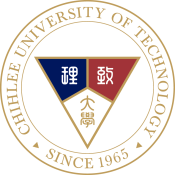          徵才招募意願調查表         聘僱外籍人士專用填寫日期：    年    月    日徵才招募截止日期：    年    月    日★ 本表說明 ★一、感謝貴公司對本校外籍學生的支持及愛戴，本校設有系科為：商務管理學院：企業管理系、財務金融系、會計資訊系、行銷與流通管理系、休閒遊憩管理系商貿外語學院：國際貿易系、應用英語系、應用日語系創新設計學院：資訊管理系、商務科技管理系、多媒體設計系二、如本表「需求人才」欄位不敷使用，歡迎自行增加欄位。三、如公司有專用制式履歷表，懇請與本表一起回傳至信箱(v201@mail.chihlee.edu.tw)。公司名稱統一編號公司地址營業項目行業別福利制度QRCode或網址需求人才性質職稱/人數職稱/人數工作時間工作地點薪資待遇薪資待遇工作內容工作內容系科/國籍需求人才全職行政人員2名行政人員2名08:30-17:30
(午休時間為12:00-13:30)新北市板橋區文化路1段313號月薪30,000至32,000元月薪30,000至32,000元1.一般行政文書工作2.臨時交辦事項3.協助送文及資料key-in1.一般行政文書工作2.臨時交辦事項3.協助送文及資料key-in無限制/越南籍需求人才全職需求人才全職需求人才全職需求人才全職公司窗口資料招募聯絡人姓名招募聯絡人姓名公司電話公司窗口資料E-mailE-mail傳真